			WRP FEEDBACK FORM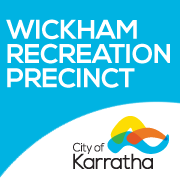 Name (optional):_____________________________________________Date:______________Which WRP facilities and/ or services did you utilise?______________________________________________________________________________Please rate your WRP Experience?(Scale 1=Poor  5=Average  10=Awesome)Standard of the facilities offered at WRP (scale 1-10)_____Please describe: __________________________________________________________________________________________________________________________________________________________Safety, cleanliness and maintenance of WRP (scale 1-10)_____Please describe:__________________________________________________________________________________________________________________________________________________________Staff assistance and customer service (scale 1-10)_____Please describe: __________________________________________________________________________________________________________________________________________________________Overall enjoyment of your experience at WRP (scale1-10)_____Please describe: __________________________________________________________________________________________________________________________________________________________Your perceived value for money of the services you experienced (scale 1-10) _____Please describe: __________________________________________________________________________________________________________________________________________________________What services and/ or facilities would you like to see at WRP?Please describe: __________________________________________________________________________________________________________________________________________________________Other Comments (positive and negative welcome): _____________________________________________________________________________________________________________________________________________________________________________________________________________________________________________Thank you… ALL feedback makes us BETTER and helps improve our service to YOU!!